                           Российская Федерация          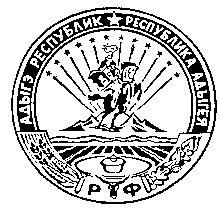 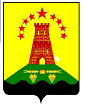                                Республика Адыгея                        Совет народных депутатов                      муниципального образования                  «Дукмасовское сельское поселение» х. Дукмасов                                                                                         «31» августа 2022 года                                                                                                                                       № 210Р Е Ш Е Н И Е шестидесятой сессии четвертого созыва Совета народных депутатовмуниципального образования «Дукмасовское сельское поселение»Руководствуясь Положением «О порядке списания муниципального имущества муниципального образования «Дукмасовское сельское поселение», утвержденным Решением Совета народных депутатов от 12.09.2013 № 51, на основании Решения Шовгеновского районного суда от 08.06.2022 по гражданскому делу                                        № 2-164/22г. по исковому заявлению Марченко Елены Ивановны к администрации муниципального образования «Дукмасовское сельское поселение» Шовгеновского района Республики Адыгея о признании права собственности на объекты недвижимости в силу приобретательной давности, Совет народных депутатов муниципального образования «Дукмасовское сельское поселение»РЕШИЛ:1. Разрешить администрации муниципального образования «Дукмасовское сельское поселение» Шовгеновского района Республики Адыгея списание основных средств с баланса муниципального образования «Дукмасовское сельское поселение»:2. Обнародовать настоящее решение в соответствии с Уставом муниципального образования «Дукмасовское сельское поселение», разместить на официальном сайте администрации муниципального образования «Дукмасовское сельское поселение» Шовгеновского района Республики Адыгея.3. Настоящее решение вступает в силу со дня его официального обнародования.Глава муниципального образования«Дукмасовское сельское поселение»                                                               В.П. Шикенин О списании основных средств и товарно-материальных ценностей администрации муниципального образования «Дукмасовское сельское поселение» Шовгеновского района республики АдыгеяНаименованиеИнвентарный номерДата ввода в эксплуатациюБалансовая стоимость, руб.Амортизацияруб.Остаточная стоимость, руб.х. Тихонов, Дом 2х квартирный, поул. Советская д.67, кв.2001-002791685,015615,0676069,94